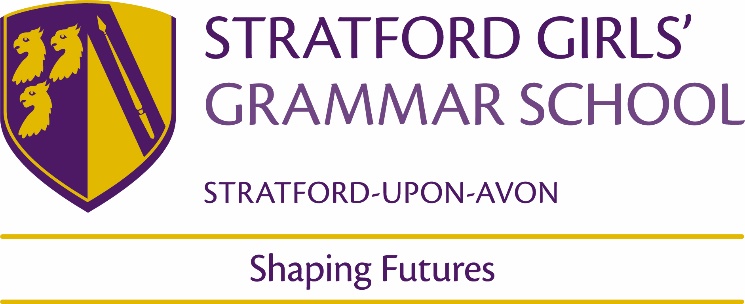 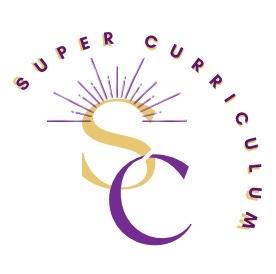 Economics and Business DepartmentSuper CurriculumReading (books and journals)The world for sale by Javier Blas and Jack Farchy Podcasts The Undercover Economist and More or Less on BBC Radio 4  Tim Harford, the Undercover Economist BBC Radio 4 - More or LessPlanet Normal (not strictly Economics or Business, but has some very good economics from time to time by Liam Halligan) Planet Normal - The TelegraphSeneca A-level Revision podcast Economics A Level Podcasts by Seneca (senecalearning.com)BBC Business Daily BBC World Service - Business DailyEntrepreneur on fire Entrepreneurs on Fire with John Lee Dumas | Daily Business Podcast Interviews (eofire.com)MOOCs and on-line opportunities The Power of Introverts Susan Cain https://www.youtube.com/watch?v=c0KYU2j0TM4 Everything You Need to Know About Demography in Ten Graphs | Paul Morland | TEDxVienna - YouTubeMasters of Money on Keynes, Marx and Hayek Masters Of Money | Part 1 | John Maynard Keynes - YouTubeMasters Of Money | Part 2 | Friedrich Hayek - YouTube Masters Of Money | Part 3 | Karl Marx - YouTubeCompanies House http://www.gov.uk/government/organisations/companies-house Introduction to Project Management University of Adelaide https://www.edx.org/course/introduction-to-project-management?hs_analytics_source=referrals&utm_source=mooc.org&utm_medium=referral&utm_campaign=mooc.org-course-list The Office for National Statistics http://www.ons.gov.ukAwards and competitionsRoyal Economics Society sixth form essay competition RES Young Economist of the Year Competition 2023 officially open - Royal Economic SocietyBar Mock Trial Competition Bar Mock Trial Competition (15-18yo) - Crown Courts - SmartLawPlaces to visit Bank of England and its museum Museum | Bank of EnglandWall Street, New YorkJLR factory Membership and affiliationsThe Economist (newspaper subscription) https://subscribenow.economist.com/core-espresso-d-a-20